Gödöllő Város Önkormányzata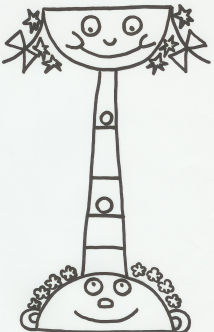 Gödöllői Mesék Háza Óvoda2100. Gödöllő, Szent János u. 6- 8.Telefon: 06/28/430-243OM azonosító: 032706Kedves Szülők!A 2019/2020 nevelési év utolsó hónapjai az eddigi gyakorlattól eltérően alakultak. Jelenleg az épületükben a gyermekek saját környezetükben tölthetik napjaikat. A nagyon búcsúztatójára csak abban a formában kerülhet sor a veszélyhelyzet feloldásáig, hogy saját csoporttársai köszönnek el az iskolákba menőktől vagy az óvoda nyitvatartási idején túl, a búcsúzó szülők az udvaron köszönnek el egymástól és a gyermektársaktól.Mindezen igényeket az óvónőkkel és velem egyeztetve szükséges megtenni. Jelenleg a szülők és a gyermekek hozzátartozói nem tartózkodhatnak a gyermekcsoportokban, és az óvoda épületeiben is csak a lehető legrövidebb ideig.Remélem az elmaradt „Itt alvós búcsú”, augusztusban megtartható. Az óvoda két hétig 2020.07.13.-07.24.-ig zárva tart, ez idő alatt az ügyeletet a Gödöllői Kikelet Óvoda látja el. Kérem, a mellékelt táblázat kitöltésével tájékoztasson bennünket gyermeke nyári étkezési és ügyeleti igényérők gyermeke számára. A nyárra kellemes kikapcsolódást és jó pihenést kívánunk Önöknek és családjuknak!Kelt: Gödöllő, 2020-06-11						Köszönettel:Dr. Pappné Pintér Csilla, ÓvodavezetőGYERMEK NEVE:Csoportja:Igénylem Nem igénylem 06. 22. - 06.26.-ig06. 29. – 07.03-ig07. 06. – 07.10.-igÜgyeleti igényem a KIKELET ÓVODÁBA(07. 13- 07. 24.)07.27. -07.31.-ig08.03. – 08.07.-ig08.10. – 08.14.-ig08.17. – 08.21.-ig08.24. – 08.28.-ig